Matematikkafe.comSIRALAMA VE BASİT EŞİTSİZLİKLERKONU ANLATIM KİTAPÇIĞIOrtaokul ve LiseSIRALAMAA. TANIMf(x) > 0, f(x) < 0, f(x)  0, f(x)  0 ifadelerine fonksiyonların eşitsizliği denir.Bu eşitsizlikleri sağlayan sayıların oluşturduğu kümeye de eşitsizliğin çözüm kümesi denir.a, b ye eşit değilse, “a  b” biçiminde yazılır.a  b ise bu durumda;a > b, “a büyüktür b den” ya da a < b, “a küçüktür b den” olur.Gerçel (reel) sayı ekseninde herhangi bir sayının sağında bulunan sayılar daima o sayıdan büyük, solunda bulunan sayılar da o sayıdan küçüktür.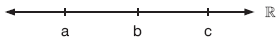 Yukarıdaki sayı doğrusuna göre; a < b < c dir.B. SIRALAMANIN ÖZELİKLERİx, y, a, b reel (gerçel) sayılar olmak üzere,Bir eşitsizliğin her iki tarafına aynı sayı eklenebilir veya çıkarılabilir.•  a < b  ise  a + c < b + c  dir.•  a < b  ise  a – c < b – c  dir.Bir eşitsizliğin her iki tarafı pozitif bir reel sayıyla çarpılır veya bölünürse eşitsizliğin yönü aynı kalır.•  a < b  ve  c > 0  ise  a  c < b  c  dir.•  a < b  ve  c > 0  ise dir.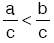 Bir eşitsizliğin her iki tarafı negatif bir reel sayı ile çarpılır veya bölünürse eşitsizlik yön değiştirir.•  a < b  ve  c < 0  ise  a  c > b  c  dir.•  a < b  ve  c < 0  ise dir.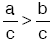 Eşitsizliklerde geçişme özeliği vardır.(x < y ve y < z) ise x < z dir.Aynı yönlü eşitsizlikler, taraf tarafa toplanabilir; fakat çıkarılamaz.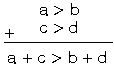 x ile y aynı işaretli olmak üzere,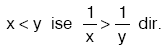 x ile y zıt işaretli olmak üzere,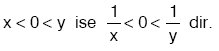 ve  0 < a < b ise an < bn  dir.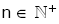 ve a < b < 0  olsun.n çift sayma sayısı ise an > bn dir.n tek sayma sayısı ise an < bn dir.– {1} olmak üzere,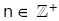 •  a > 1 ise, an > a  dır.•  0 < a < 1 ise, an < a  dır.•  – 1 < a < 0  ise,  an > a  dır.• 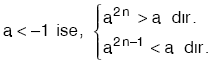   11.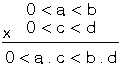 UYARI: Eşitsizlikleri taraf tarafa çarpma ya da bölme her zaman doğru olmaz.   12.    13.REEL (GERÇEL) SAYI ARALIKLARI
1. Kapalı Aralıka ile b reel sayılar ve a < b olsun. a ve b sayıları ile bu sayıların arasındaki tüm reel sayıları içine alan küme, [a, b] veya a  x  b , x  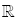 şeklinde gösterilir ve bu şekilde tanımlanan aralıklara kapalı aralık denir.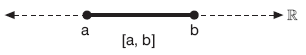 2. Açık Aralıka, b  ve a < b olsun. [a, b] kapalı aralığının uç noktalarının ikisi de bu aralıktan çıkarılırsa elde edilen yeni aralığa açık aralık denir.Açık aralık, x  olmak üzere, (a, b) biçiminde ya da a < x < b biçiminde gösterilir.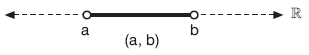   3. Yarı Açık Aralıka, b  ve a < b olsun.[a, b] kapalı aralığının uç noktalarından biri çıkarılırsa elde edilen yeni aralığa yarı açık aralık denir.[a, b] kapalı aralığından b noktası çıkarılırsa [a, b) veya x  olmak üzere,a  x < b yarı açık aralığı elde edilir.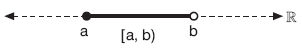 [a, b] kapalı aralığından a noktası çıkarılırsa (a, b] veya x  olmak üzere, a < x  b yarı açık aralığı elde edilir.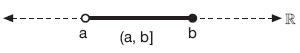 Matematik Kafef(x) < g(x) < h(x) eşitsizlik sisteminin çözüm kümesi;f(x) < g(x) eşitsizliğinin çözüm kümesi ile g(x) < h(x) eşitsizliğinin çözüm kümesinin kesişimidir.•  a  b < 0  ise  a ile b ters işaretlidir.•  a  b > 0  ise  a ile b aynı işaretlidir. UYARI: [a, b] aralığının uzunluğu, b – a dır. 